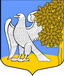 Ленинградская областьЛужский муниципальный районсовет депутатов Ретюнского сельского  поселениячетвертого созываРЕШЕНИЕот 28 февраля  2020 года  № 47О назначении членов конкурсной комиссиина замещение должности  главы администрацииРетюнского  сельского поселенияЛужского муниципального района В соответствии  со ст. 37   Федерального закона    от 6.10.2003 года  № 131 «Об общих принципах организации местного самоуправления в Российской Федерации», частью 2 статьи 4 областного закона Ленинградской области от 11.02.2015 № 1-оз «Об особенностях формирования органов местного самоуправления муниципальных образований Ленинградской области», совет депутатов Ретюнского сельского поселения Лужского муниципального района РЕШИЛ:1. Назначить трёх членов в состав  конкурсной  комиссии   на замещение муниципальной должности главы администрации  Ретюнского сельского поселения Лужского муниципального района:1)  Камагин Владимир Юрьевич2)  Камагина Марина Анатольевна3)  Бельский Анатолий Александрович2.Решение совета депутатов Ретюнского сельского поселения от 28.11.2019 года № 20 «О назначении членов конкурсной комиссии на замещение должности  главы администрации Ретюнского сельского поселения Лужского муниципального района» признать утратившим силу.3. Настоящее решение  вступает в силу с момента принятия. 4.Решение опубликовать в газете « Лужская правда».Глава  Ретюнского сельского поселения,исполняющий полномочия председателясовета депутатов                                                                       В.Ю. Камагин